Results  5km Klipriviersberg 20 May 2018                  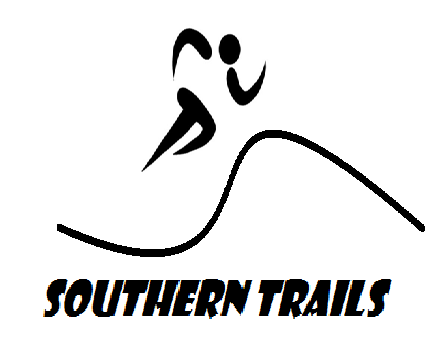 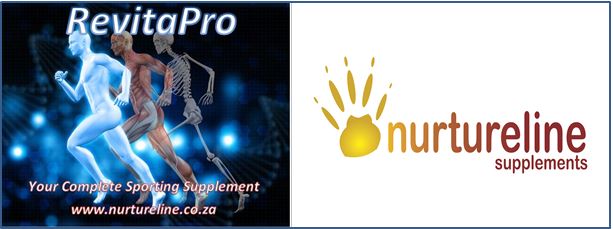 PlaceBibNameSurnameDistTimeAgeSex128StuartTeichmann5km00:25:1614Male214RudiDelport5km00:28:1538Male330JordanPoppesqou5km00:32:2311Male420KyleMcCrindle5km00:32:5424Male582DonaldFawkes5km00:33:0731Male61EllenDirks5km00:34:4545Female788HencoMarx5km00:35:098Male819CherylWilliams5km00:35:3854Female980Helder Morais5km00:36:5237Male1029FinnleyTeichmann5km00:37:1712Female1186PatrickNicholson5km00:37:2651Male1210Chiara Jones 5km00:37:3231Female1335Zniko Ndlovu5km00:38:5826Female1474MoniqueTerblanche5km00:41:2613Female1533Jean-GabrielVermeulen5km00:41:389Male1626TerenceHadebe 5km00:42:4344Male1725AllisonO'Reilly5km00:43:3351Female1878AdeleOlevano5km00:43:3449Female199MaritaOlivier 5km00:43:3540Female207TrudieVan Der Wath5km00:43:3763Female2181SamanthaFawkes5km00:45:2127Female226SandyLenhoff5km00:45:4841Female238KionaLenhoff5km00:45:4816Female2415Garret Brentley5km00:46:5528Male2577Lene Johnson5km00:46:5528Female264NicoletteGraddon5km00:47:1847Female273LizelleFourie5km00:47:2144Female2883RosBrett5km00:47:2254Female2923PAULAPFISTER5km00:49:4157Female3024JanetMoir5km00:49:4255Female3113HenryAnnandale5km00:50:0336Male325WandaVan Der Wath5km00:50:3339Female3331CamdonPoppesqou5km00:51:5210Male342MaggieVermaak5km00:52:2156Female3527Cecilia Mohosho5km00:52:2240Female3621Sonja McCrindle5km00:52:3858Female3711MichelleMcCrindle5km00:52:3954Female3822ROBBURNS5km00:53:1360Male3918GavinKingston5km00:53:5154Male4012RaymondMcCrindle5km00:53:5155Male4134LindoNhlapo5km00:54:3320Female4236KatlegoMononyane5km00:54:4624Male4389MagrietTaylor5km00:55:4948Female4416IsabelBakker5km01:03:3451Female4517ElizabethMalan5km01:03:4459Female4679CharleneLe Roux5km01:04:2523Female4775NaomiViljoen5km01:11:1230Female4876ColletteDix5km01:11:1237Female4932MikaelVermeulen5km01:16:048Male5087MieletMarx5km01:16:0610Female5185FionaRollason5km01:50:1645Female5284JohnRollason5km01:50:2569Male